	Слово "экзамен" переводиться с латинского как "испытание". И именно испытаниями, сложными, подчас драматичными, становятся ОГЭ и выпускные экзамены. …  Помощь взрослых очень важна, поскольку ребенку, кроме всего прочего, необходима еще и психологическая готовность к ситуации сдачи серьезных экзаменов.Я приглашаю Вас на родительское собрание «Подготовка к ОГЭ – общая задача семьи и школы», которое состоится в среду 18 февраля 2015 года в 18-00                        в  кабинете 33   МБОУ СОШ №42.	С надеждой на встречу, Ваш классный руководитель Свенцицкая Г.М._________________________________      ______________     / ________________  /    смогу присутствовать / не смогу присутствовать (причина)                       подпись                                                  расшифровка	Слово "экзамен" переводиться с латинского как "испытание". И именно испытаниями, сложными, подчас драматичными, становятся ОГЭ и выпускные экзамены. …  Помощь взрослых очень важна, поскольку ребенку, кроме всего прочего, необходима еще и психологическая готовность к ситуации сдачи серьезных экзаменов.Я приглашаю Вас на родительское собрание «Подготовка к ОГЭ – общая задача семьи и школы», которое состоится в среду 18 февраля 2015 года в 18-00                        в  кабинете 33   МБОУ СОШ №42.	С надеждой на встречу, Ваш классный руководитель Свенцицкая Г.М._________________________________      ______________     / ________________  /    смогу присутствовать / не смогу присутствовать (причина)                       подпись                                                  расшифровка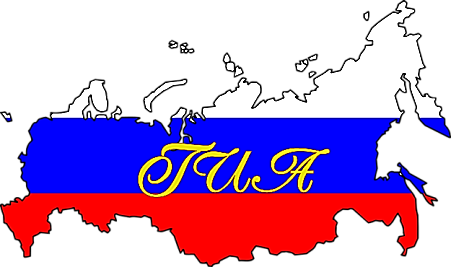 УВАЖАЕМЫЕ РОДИТЕЛИ!Учиться и, когда придет время, прикладывать усвоенное    к делу — разве это не прекрасно!КонфуцийУВАЖАЕМЫЕ РОДИТЕЛИ!Учиться и, когда придет время, прикладывать усвоенное    к делу — разве это не прекрасно!Конфуций